  Executive Board Meeting 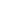 CALL MEETING TO ORDER	Called to order 4:37 PM ASCERTAINMENT OF QUORUM A majority quorum must be established to hold a bona fide meeting President Barraj - Present VP  Makrai - Absent excusedDirector Ball- Present Manager Griffiths- PresentDirector Vasquez- AbsentDirector Saldovar   - AbsentManager Muñoz - Present Director Urias- PresentDirector Grewal - PresentDirector Guzman- Present Majority of quorum has been established and a bonafide meeting may be held.CORRECTIONS TO THE MINUTES        The Body will discuss and correct minutes from previous meetings.The Body will consider the approval of minutes from the meeting held on Wednesday, March 15, 2023.Director Grewal moves to approve and Manager Griffiths seconds. PUBLIC COMMENTThis segment of the meeting is reserved for persons desiring to address the Body on any matter of concern that is not stated on the agenda. A time limit of three (3) minutes per speaker and fifteen (15) minutes per topic shall be observed. The law does not permit any action to be taken, nor extended discussion of any items not on the agenda. The Body may briefly respond to statements made or questions posed, however, for further information, please contact the BCSGA Vice President for the item of discussion to be placed on a future agenda. (Brown Act §54954.3)REPORTS OF THE ASSOCIATIONThe chair shall recognize any officer of the association, including the BCSGA Advisor, to offer a report on official activities since the previous meeting and make any summary announcements deemed necessary for no longer than three minutes, save the advisor, who has infinite time. Vice PresidentREPORTS FROM THE EXECUTIVE OFFICERS        The Chair shall recognize the Executive Officers and Departments to report for no longer than three minutes on the activities since the previous meetingOffice of the President- I’ll be attending student leadership awards, if you have not voted please do so and spread the word Department of Student Organizations Director Ball - ICC meeting on Friday, Mng Griffiths - Excited for awards tomorrow. Department of Student Activities- Director Urias -Mentalist tomorrow and student leadership awards as well please join. We will end spring fling week with COCO movieDepartment of Legislative Affairs- Have received a recognition for the ballot ball efforts by the state of California. Munoz - working on a resolution and I'm gathering information now to present for the next meeting. Department of Finance- No Updates Department of Public Relations - Absent - Department of Secretary KCCD Student Trustee- Last meeting was Apr 13th - and it was chancellor Sonya last meeting as she will be transitioning to CCC. There was no answer in regards to action item regarding a BC ProfessorElections Commission - Elections close tomorrow by 4 Pm please let them know to vote prior to closing time. Advisor nothing to report, Director Grewal- Nothing to report UNFINISHED BUSINESSItems listed have already been discussed and thus are considered for Senate consideration.DISCUSSION: BCSGA Elections DISCUSSION: BCSGA Spring Semester Town Hall Monday 4/24 - at 12:30 PM Near Dining Commons , I would like to create a survey and find out what they would like to see for campus engagement.NEW BUSINESS        Items listed have not already been discussed and thus are considered for Senate consideration.DISCUSSION: Spring Fling - Mentalist at DC tomorrow, Student leader awards, COCO on Friday.DISCUSSION: Student Leadership and Involvement Awards/ Election Results-  Tomorrow 5:30PMDISCUSSION: Transition Meeting- May 10th ANNOUNCEMENTSThe Chair shall recognize in turn BCSGA Officers requesting the floor for a period not to exceed one minute. Transition Ceremony May 5ADJOURNMENTMeeting adjourned at 5:23 PMWednesday, April 19, 20234:30 p.m. - 6 p.m.Zoom Meeting ID: 96504179517     Meeting Zoomlink :https://cccconfer.zoom.us/j/96504179517?pwd=NFMrVmVIU2V6eHdrWExtamJHYldzdz09     Meeting Zoomlink :https://cccconfer.zoom.us/j/96504179517?pwd=NFMrVmVIU2V6eHdrWExtamJHYldzdz09     Meeting Zoomlink :https://cccconfer.zoom.us/j/96504179517?pwd=NFMrVmVIU2V6eHdrWExtamJHYldzdz09